Jueves 29 de octubre, 9:30 am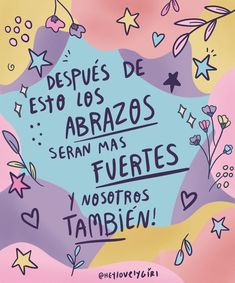 AGENDA:Actividad El día Jueves 29 de octubre tendremos clase sincrónica, para compartir algunas de las reflexiones que han realizado.Se enviara por el grupo el enlace para el encuentro.  DIOS LAS BENDIGAAdriana María Holguín Valencia.  COLEGIO EMILIA RIQUELMEACTIVIDADES EN CASA COLEGIO EMILIA RIQUELMEACTIVIDADES EN CASA COLEGIO EMILIA RIQUELMEACTIVIDADES EN CASA COLEGIO EMILIA RIQUELMEACTIVIDADES EN CASA 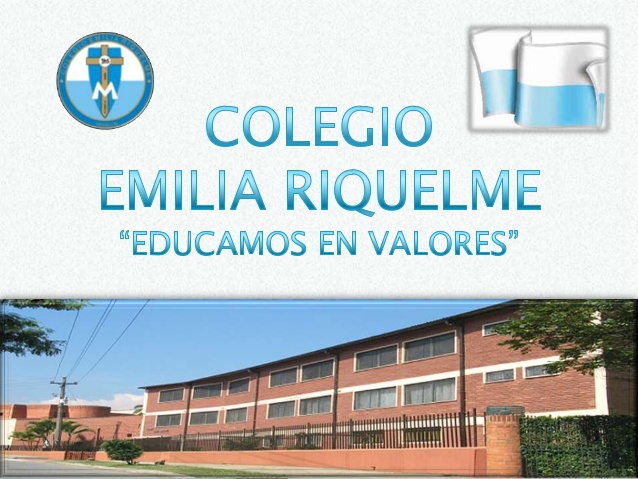 Fecha: jueves 29 de octubreNombre: Grado: 7MOÁrea: Urbanidad